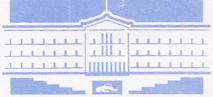 ΕΛΛΗΝΙΚΗ ΔΗΜΟΚΡΑΤΙΑΚΩΣΤΗΣ ΧΑΤZΗΔΑΚΗΣΝΕΑ ΔΗΜΟΚΡΑΤΙΑ – ΒΟΥΛΕΥΤΗΣ Β΄ΑΘΗΝΑΣΕΡΩΤΗΣΗΠΡΟΣ ΤΟΝ ΥΠΟΥΡΓΟ ΔΙΚΑΙΟΣΥΝΗΣ, ΔΙΑΦΑΝΕΙΑΣ ΚΑΙ ΑΝΘΡΩΠΙΝΩΝ ΔΙΚΑΙΩΜΑΤΩΝΘΕΜΑ : Επιτάχυνση της απονομής δικαιοσύνης- περαιτέρω αξιοποίηση του θεσμού της ΔιαμεσολάβησηςΗ καθυστέρηση στην απονομή Δικαιοσύνης στην Ελλάδα αποτελεί ένα από τα σημαντικότερα προβλήματα της χώρας τόσο σε επίπεδο κοινωνικό όσο και σε οικονομικό. Η πατρίδα μας βαρύνεται με σειρά σχετικών καταδικαστικών αποφάσεων από το Ευρωπαϊκό Δικαστήριο Δικαιωμάτων του Ανθρώπου, ενώ αντιστοίχως σε όλες τις διεθνείς αναλύσεις για την ελληνική οικονομία -βλ. ενδεικτικώς, την πρόσφατη έκθεση "Doing Business Report" της Παγκόσμιας Τράπεζας - οι καθυστερήσεις καταγράφονται  ως σημαντικό αντικίνητρο για την ανάπτυξη και την προσέλκυση επενδύσεων.Για την αντιμετώπιση του προβλήματος αυτού, έχουν ήδη αναληφθεί σχετικές πρωτοβουλίες από την κυβέρνηση: τα νέα εργαλεία όπως η "πιλοτική δίκη" στο ΣτΕ, το Σχέδιο Δράσης για την Ηλεκτρονική Δικαιοσύνη και η επικείμενη εισαγωγή ενός σύγχρονου Κώδικα Πολιτικής Δικονομίας. Στην κατεύθυνση αυτή, μπορούν να συμβάλλουν και θεσμοί που αφορούν στην εξωδικαστική επίλυση διαφορών, μειώνοντας σημαντικά το φόρτο των Δικαστηρίων και το κόστος για την οικονομία, συνολικά.Ένας τέτοιος θεσμός είναι και η Διαμεσολάβηση, χάρη στην οποία τα μέρη που έχουν μια διαφορά, διαμορφώνουν τα ίδια μια κοινώς αποδεκτή λύση, υποστηριζόμενα σε αυτό από ένα τρίτο πρόσωπο της επιλογής τους, το διαπιστευμένο Διαμεσολαβητή. Η Διαμεσολάβηση εφαρμόζεται με επιτυχία σε αρκετές ευρωπαϊκές χώρες με αποτέλεσμα οι διαφορές να λύνονται με σύντομο, ήπιο και μη δαπανηρό τρόπο, χωρίς να απαιτείται προσφυγή σε δικαστήριο. Δεν πρόκειται για μια διαδικασία ανταγωνιστική στην απονομή δικαιοσύνης, διότι: α) δεν αποκλείει την προσφυγή στα δικαστήρια ούτε η τυχόν υποχρεωτικότητα διαμεσολάβησης παρεμποδίζει την πρόσβαση σε αυτά, όπως κρίθηκε και από το Δικαστήριο των Ευρωπαϊκών Κοινοτήτων  β) ο Διαμεσολαβητής δεν εκδίδει απόφαση, αλλά διευκολύνει τα μέρη να φτάσουν στη δική τους λύση. Σε ορισμένες χώρες ο θεσμός της Διαμεσολάβησης υποστηρίζεται και με επιμέρους προβλέψεις, π.χ.: στη Νορβηγία είναι δυνατόν να δοθεί δεσμευτική εντολή από το δικαστήριο για προσπάθεια επίλυσης της διαφοράς μέσω διαμεσολάβησης, στην Αυστρία προβλέπεται η παροχή οικονομικής βοήθειας για προσφυγή σε διαμεσολάβηση ιδίως σε οικογενειακές διαφορές, ενώ στο Ηνωμένο Βασίλειο, αν κάποιο από τα αντιμαχόμενα μέρη τελικώς δεν εφαρμόσει τη λύση στην οποία κατέληξε η διαμεσολάβηση, υπάρχει η δυνατότητα καταδίκης του μέρους αυτού στην πληρωμή των συνολικών εξόδων διαμεσολάβησης. Στην Ελλάδα, η εξωδικαστική επίλυση των αστικών και εμπορικών διαφορών με τη Διαμεσολάβηση,  εισήχθη με το Ν. 3868/2010, που ενσωμάτωσε στην ελληνική έννομη τάξη την αντίστοιχη κοινοτική Οδηγία.  Ακολούθως, μέσω ειδικής εκπαιδευτικής διαδικασίας και εξετάσεων, έχουν ήδη διαπιστευτεί ως Διαμεσολαβητές εκατοντάδες πρόσωπα, ιδίως νέοι νομικοί, που προσβλέπουν στο θεσμό. Ωστόσο, συγκριτικά με τις άλλες ευρωπαϊκές χώρες -π.χ. Ιταλία, Ηνωμένο Βασίλειο- λίγες υποθέσεις επιλύονται με αυτή τη διαδικασία.Επομένως, είναι αναγκαίο να ληφθούν συγκεκριμένα μέτρα και να δοθούν κίνητρα, ώστε να ενισχυθεί ο θεσμός της Διαμεσολάβησης με στόχο την επιτάχυνση της απονομής δικαιοσύνης.ΕΡΩΤΑΤΑΙ Ο ΥΠΟΥΡΓΟΣ:(α) Ποια μέτρα έχουν αναληφθεί ή πρόκειται να αναληφθούν για την περαιτέρω αξιοποίηση του θεσμού της Διαμεσολάβησης;(β) Έχει εξετασθεί το ενδεχόμενο να καταστεί υποχρεωτική είτε η ενημέρωση σχετικά με τη δυνατότητα διαμεσολάβησης είτε καθαυτή η διενέργεια Διαμεσολάβησης, πριν την συζήτηση μιας υπόθεσης στο Δικαστήριο -για διαφορές όπως π.χ. οικογενειακές, μικροδιαφορών, εμπορικές, διοικητικές- κατά τα βέλτιστες πρακτικές άλλων εννόμων τάξεων όπως π.χ. η ιταλική; (γ) Επίκειται αποκλειστική αξιοποίηση των εκπαιδευμένων και διαπιστευμένων διαμεσολαβητών στις υφιστάμενες ή κυοφορούμενες ρυθμίσεις εξωδικαστικής επίλυσης διαφορών, όπως πχ. στα αποκαλούμενα ως «κόκκινα δάνεια», στις ρυθμίσεις θεμάτων πτωχευτικού δικαίου κλπ ;Ημερομηνία	                                                          Ο ΕΡΩΤΩΝ ΒΟΥΛΕΥΤΗΣ11.11. 2014						                                                                                                Υπογραφή